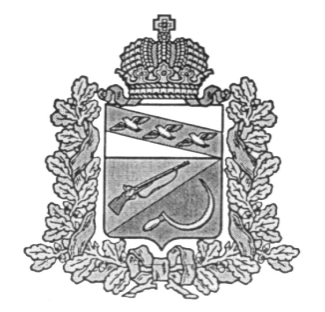 АДМИНИСТРАЦИЯКРИВЦОВСКОГО СЕЛЬСОВЕТАЩИГРОВСКОГО РАЙОНА КУРСКОЙ ОБЛАСТИП О С Т А Н О В Л Е Н И Еот «25» февраля 2020 года  № 29 О внесении изменений в постановление АдминистрацииКривцовского сельсовета Щигровского района Курской области от «26» марта 2018 года №30«Об    утверждении    Порядка      размещениясведений   о  доходах,    об  имуществе    иобязательствах   имущественного   характерамуниципальных  служащих АдминистрацииКривцовского сельсовета Щигровского районаи  руководителей муниципальных  казенныхучреждений Кривцовского сельсоветаЩигровского района,    их    супругов      инесовершеннолетних детей на официальномсайте       муниципального         образования«Кривцовский сельсовет» Щигровского районаКурской  области  и предоставлении  этихсведений   средствам массовой   информациидля  опубликования»         В соответствии с ч.4 ст.8.1 Федерального закона от 25 декабря 2008 г. N 273-ФЗ "О противодействии коррупции",  с Федеральным законом от 3 декабря 2012 года N 230-ФЗ «О контроле за соответствием расходов лиц, замещающих государственные должности, и иных лиц их доходам» Администрация Кривцовского сельсовета Щигровского района  ПОСТАНОВЛЯЕТ:    1. Внести  в постановление Администрации Кривцовского сельсовета Щигровского района Курской области от 26.03.2018 г. № 30 «Об    утверждении    Порядка размещения сведений о доходах, об  имуществе и обязательствах   имущественного   характера муниципальных служащих Администрации Кривцовского сельсовета Щигровского района и руководителей муниципальных  казенных учреждений Кривцовского сельсовета Щигровского    района,    их    супругов  и несовершеннолетних детей на официальном сайте муниципального образования «Кривцовский сельсовет» Щигровского района Курской  области  и предоставлении этих сведений средствам массовой информации для  опубликования» следующие изменения и дополнения:   1.1. В наименовании и тексте постановления слова «и руководителей муниципальных  казенных учреждений Кривцовского сельсовета Щигровского    района» исключить.   1.2. В приложении «Об    утверждении    Порядка      размещения сведенийо    доходах,    об  имуществе    и обязательствах   имущественного   характера муниципальных служащих Администрации Кривцовского сельсовета Щигровского района и руководителей муниципальных     казенных учреждений Кривцовского сельсовета Щигровского района, их супругов и несовершеннолетних детей на официальном сайте муниципального   образования «Кривцовский сельсовет» Щигровского района Курской  области  и предоставлении  этих сведений   средствам массовой   информации для  опубликования»:      1) в заголовке, наименовании, тексте Порядка и в приложении к Порядку слова «и руководителей муниципальных     казенных учреждений Кривцовского сельсовета Щигровского    района» исключить.    2. Контроль за исполнением настоящего постановления возложить на заместителя главы Администрации Ивлякову И.Н.    3. Настоящее постановление вступает в силу со дня его официального обнародования.Глава Кривцовского сельсовета                                                      И.В. Болычева.